                    BIB SyrahGamme :   Bag in boxAppellation :   IGP Pays d’Oc  Biologique certifié ECOCERT FR BIO 01Terroir :   Argilo-calcaire Cépage : SyrahVendanges : Vendanges mécanique de nuit pour conserver la fraicheur des raisins. Egrenage. Condition climatique et état sanitaire correct.Vinification : Vendange égrappée à 100%.Par saignée. Macération pelliculaire de 3h00 environ. Vinification à basse température.Commentaire : Couleur délicate et cristalline .Nez subtil, fleuri, avec une touche de fruits rouges. Vin frais, intense et fruité.Conseil de votre caviste : Eté comme hiver vos repas quotidiens seront bien accompagnés de ce vin généreux et élégant. Le conditionnement sous poche à vide d’air vous permettra une plus longue conservation avec un tirage selon vos besoins . A boire frais à 10° C.Label :                                            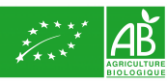 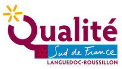 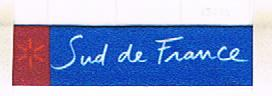 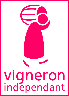 Domaine La Jasse d’Isnard – 30470 Aimargues – tel : 04 66 88 61 98 www.jassedisnard.com          